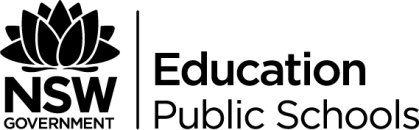 NSW Department of EducationThe Arts UnitNSW Public Schools State Drama Festival 2021Festival guidelinesAny schools performing in local Area Drama Festivals will be considered for the State Drama Festival and will be notified only if they are successful at the end of the local festival season in August.  There is no need to make a separate application.Any video submissions from schools where no local festival is available will need to be received by mid-August for consideration.  
The criteria for selectionPerformanceSustained characterisation, belief, role, credibility (appropriate to style).Expressive performance skills – voice, movement, focus, tension, symbol, timing, pace, energy, rhythm, use of levels.Ensemble work, group cohesion.Use of materialMaterial appropriate to group.Challenges actor and audience.Understanding of concept, text, coherent journey and sustained narrative/idea.Entertainment valueEngage and sustain interest in either comic or dramatic form.Elements of productionUse of space and awareness of space.Effective use of available resources including set elements, costume, props, lighting, sound.Establishing and maintaining an appropriate style.GuidelinesSchools that have not previously performed in State Drama Festival are encouraged to applyThe festival director of the NSW Public Schools Drama Festival has the responsibility for the organisation of the festival programs in consultation with the State Drama Festival Audition Panel.  Items selected will reflect a balanced program according to various styles and entertainment value. Items presented must observe the following requirementsItem durationUp to 10 minutes   Number of performers in each itemPrimary Schools: up to 30 performers (or the size of a composite class) Secondary Schools: up to 26 performers (or the size of a drama class) Limited use of movable props Each performer may use unlimited hand properties Limited scenery may be used Any major change to your item after acceptance into the festival (such as cast size; time limits if interpreting a script) must be negotiated with the festival director. The festival director may invite other items. This may include The Arts Unit’s Ensembles Program, Performing Arts High Schools, HSC Pilot Marking items) in order to create an eclectic and balanced program. FeeParticipating schools will pay a $100.00 participation fee.  This payment Invoice will be a direct debit by The Arts Unit finance department to the individual schools participating in the Festival.